Name: _____________________________________				Period: ____Lesson 13-2:  Recording Employer Payroll Taxes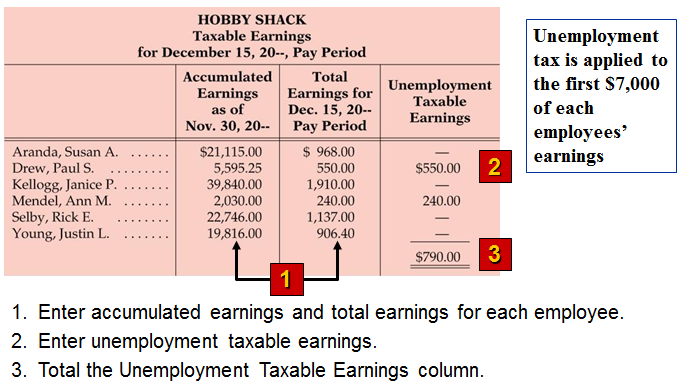 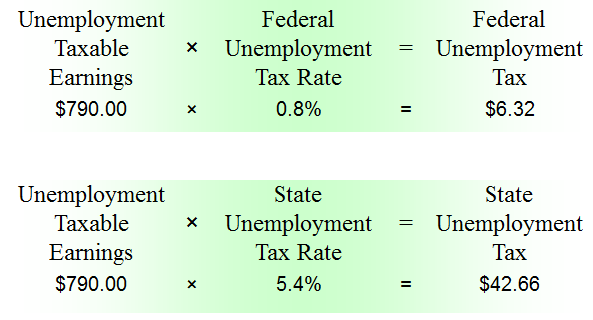 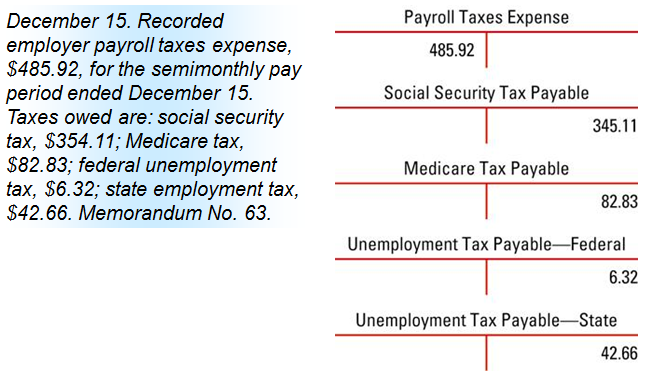 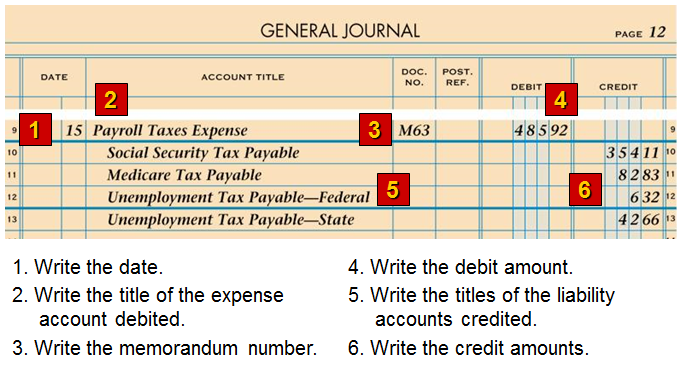 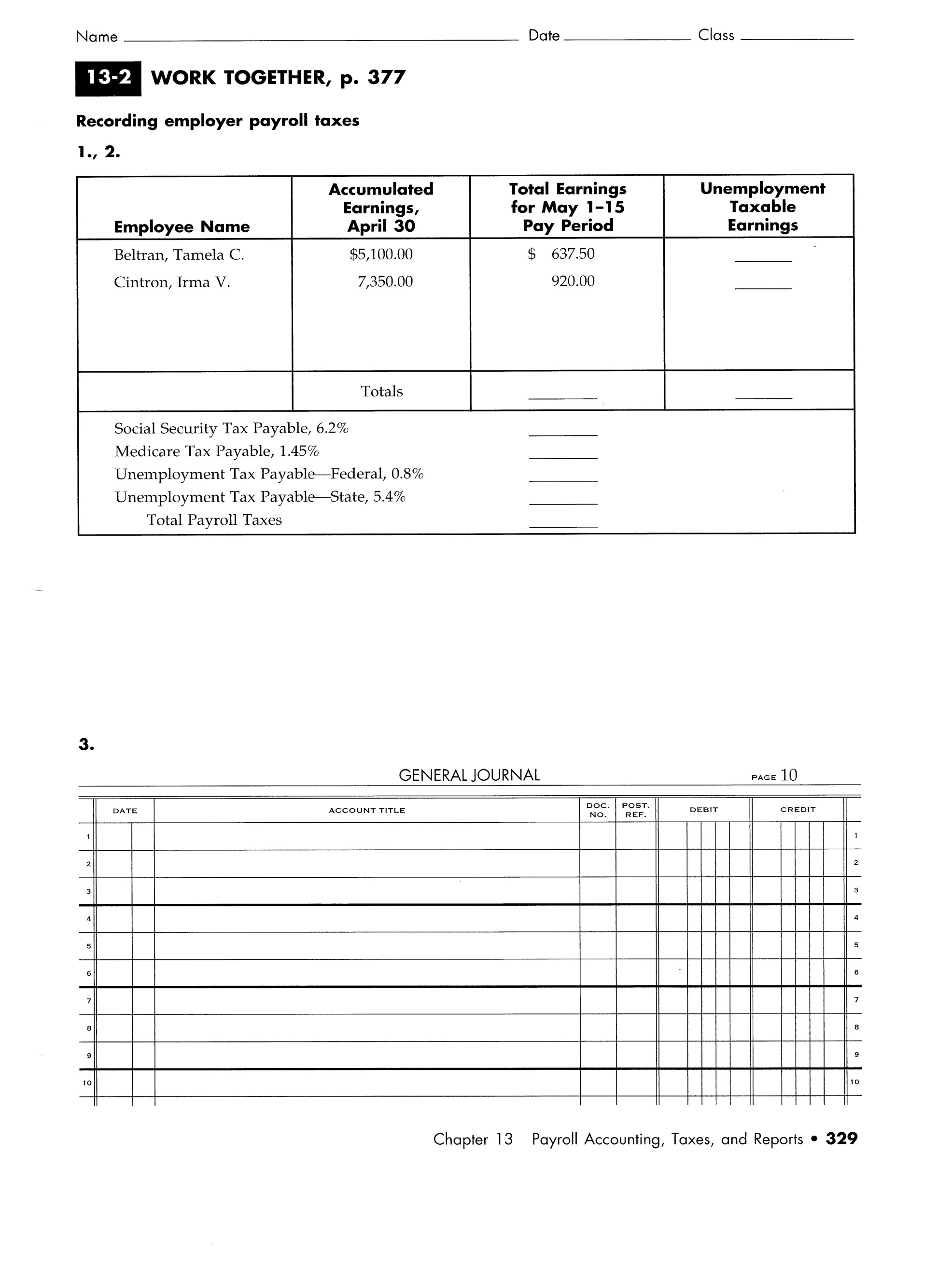 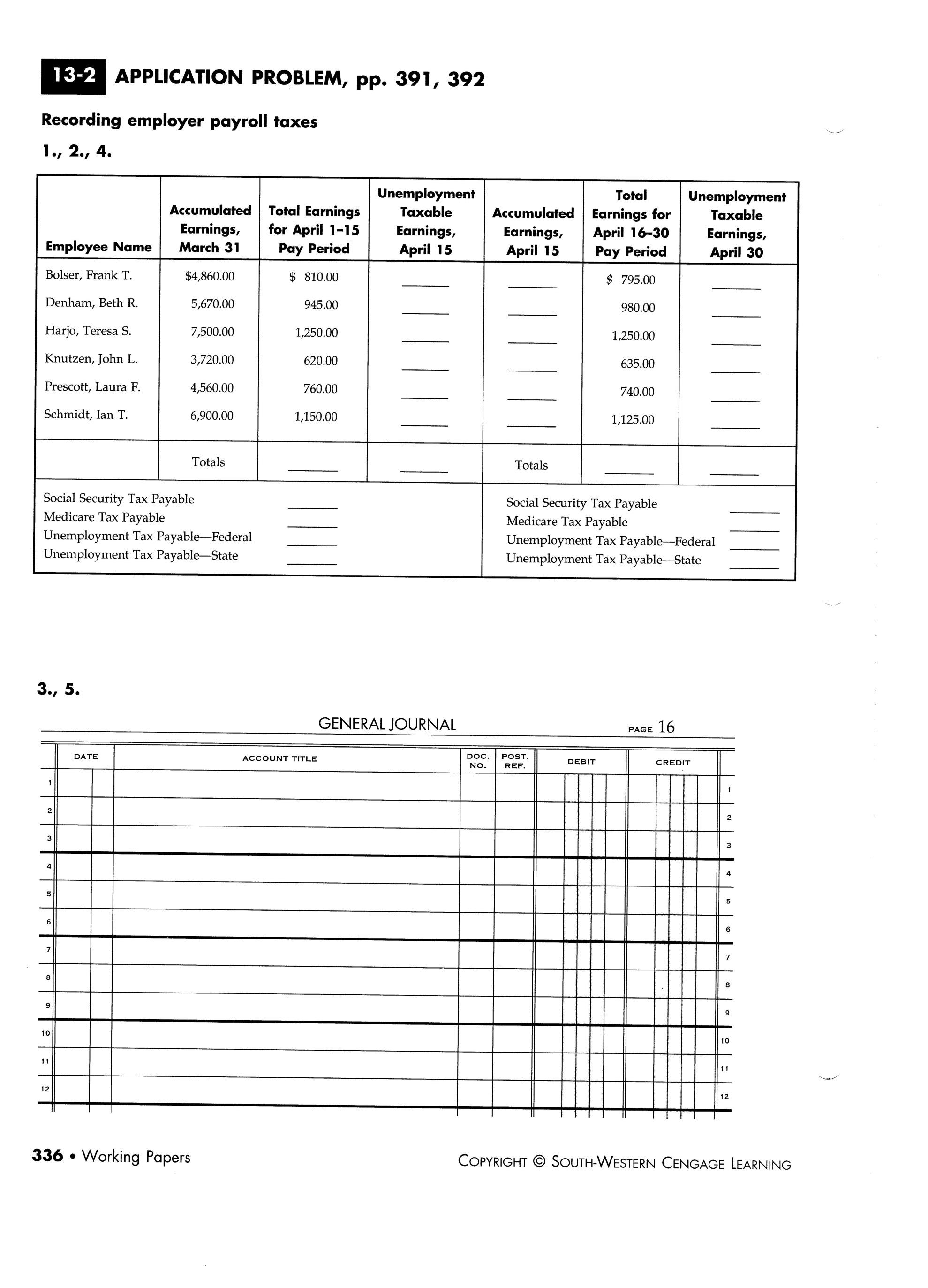 